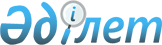 О внесении дополнений в постановление от 04 декабря 2009 года № 674 "Об организации общественных работ в 2010 году"
					
			Утративший силу
			
			
		
					Постановление акимата Шемонаихинского района Восточно-Казахстанской области от 05 мая 2010 года N 57. Зарегистрировано Управлением юстиции Шемонаихинского района Департамента юстиции Восточно-Казахстанской области 01 июня 2010 года за N 5-19-120. Прекращено действие по истечении срока, на который постановление было принято (письмо акима Шемонаихинского района от 15 апреля 2011 года № 1/1205)

      Сноска. Прекращено действие по истечении срока, на который постановление было принято (письмо акима Шемонаихинского района от 15.04.2011 № 1/1205).

      В соответствии с подпунктом 13) пункта 1) статьи 31 Закона Республики Казахстан от 23 января 2001 года № 148 «О местном государственном управлении и самоуправлении в Республике Казахстан», пункта 2) статьи 5, подпункта 5) статьи 7, статьи 20 Закона Республики Казахстан от 23 января 2001 года "О занятости населения", Правил организации и финансирования общественных работ, утвержденных постановлением Правительства Республики Казахстан от 19 июня 2001 года № 836, в связи с поступлением дополнительных заявок от работодателей по созданию оплачиваемых общественных работ для безработных на 2010 год, акимат Шемонаихинского района ПОСТАНОВЛЯЕТ:



      1. Внести в постановление акимата Шемонаихинского района «Об организации общественных работ в 2010 году» от 04 декабря 2009 года № 674 (зарегистрировано в Реестре государственной регистрации нормативных правовых актов за № 5-19-109, опубликовано 2 февраля 2010  года в газете «ЛЗ Сегодня») следующие дополнения:



      в приложении 1 «Перечень организаций, в которых будут проводиться оплачиваемые общественные работы в 2010 году, виды, объемы, источники финансирования и конкретные условия общественных работ»:



      1) пункт 43 дополнить подпунктом 4: «4. Оказание помощи по уходу за подопечными медико-социального учреждения» согласно приложения к настоящему постановлению;



      2) дополнить пунктами 53, 54 согласно приложения к настоящему постановлению.



      2. Настоящее постановление вводится в действие по истечении десяти календарных дней после дня первого официального опубликования.      Аким Шемонаихинского района              А. Каримов

Приложение

к постановлению акимата

Шемонаихинского района

от 05 мая 2010 года № 57 

Перечень организаций, в которых будут проводиться общественные

работы в 2010 году, виды, объемы, источники финансирования и

конкретные условия общественных работ      продолжение таблицы:      Начальник ГУ «Отдел занятости

      и социальных программ

      Шемонаихинского района»                          Г. Бабаева
					© 2012. РГП на ПХВ «Институт законодательства и правовой информации Республики Казахстан» Министерства юстиции Республики Казахстан
				№

п/пНаименования

организацийВиды общественных

работОбъем

выполняе-

мых работСпрос

(заявленная

потребность)1234543ГУ «Первомайское медико-социальное учреждение для престарелых и инвалидов общего типа»4. Оказание помощи по уходу за подопечными медико-социального учрежденияПомощь по уходу за подопеч-

ными253Мечеть мусульман Шемонаихинского района ВКО1. Проведение благоустройства территории Первомайской мечетиБлагоуст-

ройство территории (0,1209 га)153Мечеть мусульман Шемонаихинского района ВКО2. Охрана имущества здания Первомайской  мечетиОхрана имущества здания154ГУ Инспектура по сортоиспытанию сельхозкультур МСХ РК1. Проведение сезонных  краткосрочных работ по выращиванию зерновых с. ВыдрихаВыращива-

ние зерновых2№

п/пНаименования

организацийВиды общественных

работПредложе-

ние

(утверж-

дено)Источник

финансирова-

ния1236743ГУ «Первомайское медико-социальное учреждение для престарелых и инвалидов общего типа»4. Оказание помощи по уходу за подопечными медико-социального учреждения2Районный бюджет53Мечеть мусульман Шемонаихинского района ВКО1. Проведение благоустройства территории Первомайской мечети1Районный бюджет53Мечеть мусульман Шемонаихинского района ВКО2. Охрана имущества здания Первомайской  мечети1Районный бюджет54ГУ Инспектура по сортоиспытанию сельхозкультур МСХ РК1. Проведение сезонных  краткосрочных работ по выращиванию зерновых с. Выдриха2Районный бюджет